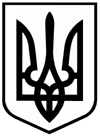 Полтавська областьХорольська міська радаХорольський міський головаРОЗПОРЯДЖЕННЯ01 листопада 2019 року								   №83-рПро затвердження  паспортів бюджетних програм на 2019 рікКеруючись ст.20 Бюджетного кодексу України,  ст.42 Закону України “Про місцеве самоврядування в Україні”, Правилами складання паспортів бюджетних програм місцевих бюджетів та звітів про їх виконання, затвердженими наказом Міністерства фінансів України від 26 серпня 2014 року №836 “Про деякі питання запровадження програмно-цільового методу складання та виконання місцевих бюджетів”, відповідно до рішення сесії Хорольської міської ради від 28 лютого 2019 року №1341 «Про місцевий бюджет Хорольської міської ради на 2019 рік», вирішив:1. Затвердити паспорти бюджетних програм на 2019 рік виконавчого комітету Хорольської міської ради за кодами типової програмної класифікації видатків та кредитування місцевого бюджету:- 0110150 «Організаційне, інформаційно-аналітичне та матеріально-технічне забезпечення діяльності обласної ради, районної ради, районної у місті ради (у разі її створення), міської, селищної, сільської рад»;- 0113210 «Організація та проведення громадських робіт»;- 0115012 «Проведення навчальних зборів і змагань з неолімпійських видів спорту»;- 017130 «Здійснення заходів із землеустрою»;- 0117330 «Будівництво інших об`єктів комунальної власності»;- 0117442 «Утримання та розвиток інших об’єктів транспортної інфраструктури»;- 017691 «Виконання заходів за рахунок цільових фондів, утворених Верховною Радою Автономної Республіки Крим, органами місцевого самоврядування і місцевими органами виконавчої влади і фондів, утворених Верховною Радою Автономної Республіки Крим, органами місце».2. Контроль за виконання даного розпорядження покласти на начальника відділу бухгалтерського обліку, звітності та господарського забезпечення Глущенко Ю. О.	Міський голова							С.М.Волошин